Gezondheidsverklaring oseltamivirprofylaxe / griepvaccinatieNaam: …………..……
Voorletters: …………..……
Geboortedatum: …………..……
m/v: …………..……
BSN-nummer: …………..……
Adres: …………..……Functie: …………..……
Taak/werkzaamheden: …………..……
Wanneer heeft u voor het laatst op gewerkt op de boerderij/het bedrijf? …………..……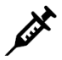 Heeft u in dit griepseizoen de griepvaccinatie gehad? □ nee □ ja	 Vaccin +datum:…………..……
Heeft u ooit bijwerkingen gehad van een vaccinatie? □ nee □ ja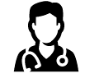 Bent u ergens allergisch voor?	□ nee □ ja □ kippeneiwit □ medicijnen:………….. 
Heeft u een chronische ziekte?	 □ nee  □ja, welke:…………………….. 
Heeft u last van nierfalen/ een nierziekte? □ nee  □ ja □ anders:………………………………
Bent u onder behandeling of controle van een arts? □ nee  □ ja, reden:…………………………	
Arts:…………………………………………………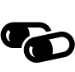 
Gebruikt u medicijnen? □ nee  □ ja zo ja, welke?............................. (Ook middelen niet voorgeschreven door een arts)
Heeft u al eerder oseltamivir geslikt? □ nee  □ ja 
Datum:………………………………..
Heeft u nog tabletten oseltamivir in uw bezit? □ nee  □ ja zo ja, hoeveel?Indien van toepassing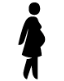 Bent u zwanger?	□ nee  □ ja	Duur:………………………………... □ weet niet   
Bent u van plan binnenkort zwanger te worden?	□ nee  □ ja	 Laatste menstruatie:…………..
Geeft u borstvoeding? □ nee  □ ja	Heeft u nog opmerkingen of bijzonderheden?  □ nee  □ ja  …………..……Ondergetekende verklaart dit formulier naar waarheid te hebben ingevuld.Datum: …………………….  Handtekening:………………………………… Paraaf GGD-medewerker:................